Publicado en Madrid el 04/07/2024 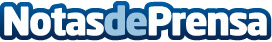 El salmón de Noruega reina en las ensaladas de veranoUna ración de 150 gramos de salmón cubre las necesidades semanales de Omega 3 y la cantidad de vitamina D diaria recomendada. Además, es fuente de algunos minerales esenciales como el fósforo y el potasio y antioxidantes como el selenio y la vitamina E, según recuerdan desde Mar de NoruegaDatos de contacto:Tactics EuropeTactics / Mar de Noruega915062860Nota de prensa publicada en: https://www.notasdeprensa.es/el-salmon-de-noruega-reina-en-las-ensaladas-de Categorias: Nacional Nutrición Gastronomía Madrid Cataluña Industria Alimentaria Restauración Consumo http://www.notasdeprensa.es